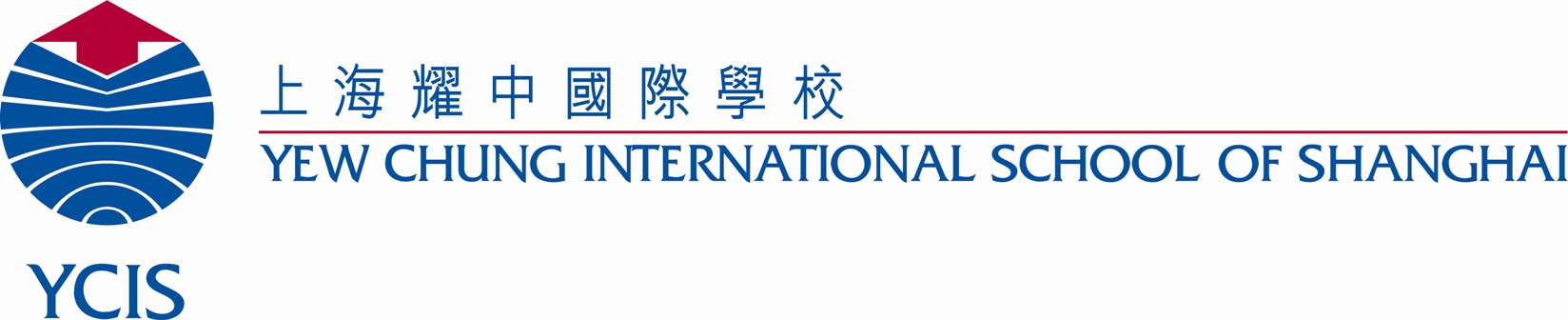 ApplicationTo the Coordinator of Chinese Department,My child __________ is now studying Chinese in CAL -2 class. I would like him/her to be considered for CAL-1 Chinese learning. We hope that we can find the appropriate level for his/her study.Signature:			Date:				申请书致中文统筹主任：       我的孩子__________目前就读CFL/CAL-______ 班，但我想让他/她转入CFL/CAL-_____的学习。我们希望他/她能进入合适的中文班继续学习中文。签名：			日期：			